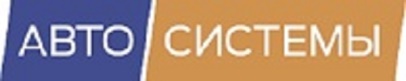                                                  Договор публичной офертыРоссийская Федерация, г. МоскваПокупатель обязуется внимательно ознакомиться с текстом данного Договора. Если Покупатель не согласен с его условиями, или с каким-либо пунктом условий, Покупатель вправе покинуть сайт Интернет-магазина, тем самым отказываясь от заключения Договора и использования услуг Поставщика.Поставщик вправе в любое время в одностороннем порядке, без уведомления Покупателя, изменять условия настоящего Договора. Такие изменения вступают в силу  с даты размещения обновленной версии Договора, если иная дата не указана в Договоре. При несогласии Пользователя с внесенными изменениями он обязан отказаться от доступа к  интернет - магазину, прекратить использование материалов и сервисов интернет - магазина.Публичный договор оферты не требует подписания и имеет точно такую же юридическую силу, как и «обыкновенный» подписанный договор в соответствии с Гражданским Кодексом Российской Федерации.Приведенная ниже информация является предложением (далее Оферта) от лица  Индивидуального Предпринимателя Сухановой Л.В. (АвтоСистемы),(именуемое в дальнейшем Поставщик.), любому юридическому или физическому лицу в РФ (именуемому в дальнейшем Покупатель), заключить договор купли-продажи (далее Договор публичной  Оферты), на описанных далее условиях.Общие положения и используемые термины:Настоящий «Договор» определяет взаимоотношения между Индивидуальным предпринимателем Сухановой Ларисой Владимировной, именуемым в дальнейшем «Поставщик», с одной стороны, и Покупателем, приобретающем товар через сайт http://pcts-auto.ru в соответствии с п. 1 ст. 435 и п. 2 ст. 437 Гражданского Кодекса РФ, с другой Стороны, при совместном упоминании  именуемые «Стороны». В соответствии с пунктом 2 статьи 437 ГК РФ в случае принятия изложенных ниже   условий, юридическое или физическое лицо, а также индивидуальный предприниматель, производящее акцепт данной оферты становится Покупателем.Поставщик -  Индивидуальный предприниматель Суханова Лариса Владимировна зарегистрировано 04 апреля 2011 года Межрайонной Инспекцией Федеральной налоговой службы № 46 по г. Москве за основным государственным регистрационным номером 311774609400509, ИНН 772008078327, Адрес местонахождения 111524, г. Москва, ул. Аносова д.13.Покупатель – дееспособное физическое лицо или юридическое лицо,  размещающее Заказы в Интернет- магазине.Интернет-магазин – сайт Поставщика http://pcts-auto.ruТовар – имущество, реализуемое Поставщиком по средствам интернет-магазина.Заказ – согласованный Сторонами запрос Покупателя на поставку Товара, оформленный в интернет-магазине.Личный кабинет — страница в сети Интернет на Сайте Интернет-магазина, предоставляемая Поставщиком при регистрации Покупателю, вход на которую осуществляется путем ввода «логина» и «пароля».Личный счет — персональный счет Покупателя на Сайте Поставщика, отражающий динамику денежных средств, переданных Покупателем в оплату Товаров Поставщику. Денежные средства на Личном счете могут быть использованы только для оплаты Товаров, предлагаемых Поставщиком, если иное не установлено настоящим Договором.                                                       Доставка – способ доставки Заказов, выбранный Покупателем, до указанного Покупателем места назначения. Предмет Договора:Поставщик обязуется передать Товар согласно Заказу Покупателя, а Покупатель обязуется принять и оплатить его в сроки, установленные настоящим Договором.Заказ формируется Покупателем на основании данных об ассортименте, стоимости товара и его наличии на складе Продавца, размещенных на сайте Продавца.Поставщик гарантирует, что Товар не продан, не заложен, под арестом и обременением не состоит.3. Оформление Заказа: Факт регистрации Покупателя, а также совершение Заказа, является полным и безоговорочным принятием условий настоящего Договора.Все информационные материалы, представленные в интернет-магазине, носят справочный характер и не могут в полной мере передавать информацию о свойствах и характеристиках Товара, включая цвет, размеры и формы. В случае возникновения у Покупателя вопросов касающихся свойств и характеристик Товара, Покупатель должен перед оформлением Заказа, обратиться к Поставщику по телефонам, указанным на сайте http://pcts-auto.ru. Оформляя заказ Покупатель осведомлен какой Товар ему необходим и несет ответственность за его несоответствие автомобилю Покупателю. Поставщик не несет ответственности за Товар, неподходящий по размеру или комплектации к автомобилю Покупателя.После оформления заказа, на электронный адрес Покупателя направляется подтверждение принятия Заказа и счет, с указанием наименования и общей суммы Заказа, являющийся неотъемлемой частью настоящего Договора, также данная информация доступна Покупателю  в личном кабинете  Покупателя.В подтверждении о принятии Заказа, направляемом Поставщиком, указывается срок доставки, а также способ доставки, выбранный Покупателем при оформлении Заказа.3.4 В случае обнаружения Поставщиком в процессе выполнения Заказа, что необходимый Товар или его необходимое количество отсутствуют на складе Поставщика или складе производителя либо Производитель изменил стоимость Товара, номер, комплектацию или конструкцию Товара, не поставляет Товар менее определенного количества, или снял Товар с производства, Поставщик по средствам электронной почты информирует об этом Покупателя.            Покупатель не позднее 12 (Двенадцати) часов с даты такого уведомления обязан предоставить ответ о согласии с такими изменениями или отказе от Заказа. При непредставлении Поставщику ответа в указанный срок, Заказ аннулируется, о чем Покупатель уведомляется по средствам электронной почты и личного кабинета Покупателя, а денежные средства уплаченные за Товар возвращаются Покупателю. 3.5 Поставщик уведомляет Покупателя о  готовности Товара к выборке путем  изменения в личном кабинете статуса Заказа на «Зарезервирован», а если Сторонами согласована доставка Товара силами Поставщика статус заказа изменится на «Отгружено».Покупатель уведомлен о том, что приобретая товар со скидкой, установленной в связи с его недостатками (дефектами), он лишается права ссылаться на такие недостатки в дальнейшем.Цена Товара и порядок оплаты.Цена Товара в интернет-магазине указана в рублях РФ за единицу Товара.Покупатель оплачивает Заказ в рублях РФ, любым предложенным Поставщиком способом, выбранном в интернет-магазине.Положения ст. 317 и 823 ГК РФ к правоотношениям Сторон по настоящему Договору не применяются.Покупатель обязуется оплатить Товар в течение 2 (Двух) рабочих дней с даты  выставления Поставщиком счетаПокупателю, зарегистрированному в качестве юридического лица или Индивидуального предпринимателя, зарегистрированному в г. Москва, Московской области, предоставившему документы в соответствии с п. 9.2, может быть предоставлена отсрочка платежа 3 (три) рабочих дня, с даты получения Товара. В Дополнительном соглашении Стороны могут согласовать иные условия оплаты Товара.В случае произведения Покупателем переплаты за Товар, переплата засчитывается в счет будущих поставок Покупателем.Передача Товара Покупателю.Товар передается Покупателю на складе Поставщика по адресу: Москва, ул. Электродная д. 2, стр.3, если иной способ доставки не согласован Сторонами в Заказе.Приемка товара по количеству тарных мест и качеству упаковки товара осуществляется Покупателем либо транспортной организацией в момент передачи товара Продавцом. В случае выявления несоответствия количества тарных мест, повреждения тары (упаковки) товара, при наличии признаков порчи товара и (или) при несоответствии товара сведениям, указанным в товаросопроводительных документах, Покупатель обязан сделать отметку на товаросопроводительных документах, а в случае приемки товара от транспортной организации потребовать от транспортной организации составления коммерческого акта с проставлением даты приемки товара. Приемка товара по внутри тарному количеству, качеству, ассортименту и комплектности производится Покупателем в течение 1 (одного) рабочего дня с даты поставки товара. Приемка крупногабаритных и хрупких товаров производится в момент передачи товара в присутствии представителя Продавца.В случае выявления несоответствия при приемке товара Покупатель составляет акт по форме ТОРГ-2.Подписание  Покупателем Акта приема-передачи или УПД является подтверждением , что Товар соответствует Заказу и поставлен со всеми необходимыми  принадлежностями и документами.Право собственности и риск случайной гибели Товара переходит к Покупателю с даты поставки.Датой поставки является дата передачи Товара Покупателю/грузополучателю, указанному Покупателем или перевозчику, привлеченному Покупателем.Покупатель  или его уполномоченный представитель в день приемки Товара, обязан вернуть представителю Поставщика 1 экземпляр УПД/Торг-12 или Акта приемки-передачи Товара. При нарушении сроков возврата документов Поставщик имеет право начислить Покупателю пени из расчета 0,1 % от суммы  документов,, сроки по возврату которых нарушены, за каждый день просрочки. Гарантийные обязательства и возврат Товара.На Товар устанавливаются гарантийные обязательства установленные заводом-изготовителем Товара. Если  заводом- изготовителем Товара не установлен гарантийный срок, то гарантийный срок на такой товар составляет 12 (Двенадцать) месяцев  с даты фактической приемки Товара Покупателем.Покупатель-физическое лицо вправе отказаться от Товара в любое время до его передачи, а после передачи товара - в течение четырнадцати календарных дней с даты получения Товара при условии сохранения  его товарного вида, потребительских свойств, а также документа, подтверждающего факт и условия покупки указанного товара. Отсутствие у документа, подтверждающего факт и условия покупки товара, не лишает возможности ссылаться на другие доказательства приобретения товара у данного ПоставщикаПокупатель-физическое лицо не вправе отказаться от товара надлежащего качества, имеющего индивидуально-определенные свойства, если указанный товар может быть использован исключительно приобретающим его Покупателем.При отказе Покупателя-физического лица денежные средства уплаченные за возвращенный Товар возвращаются Покупателю не позднее 10 (Десяти) рабочих дней с даты поступления Товара на склад Поставщика.  Возврат Товара от которого отказался Покупатель по основаниям, указанным в настоящем пункте, производится силами и за счет Покупателя.Любые действия, связанные с возвратом Товара надлежащего качества, возвратом предоплаты за возвращенный Товар, производится Покупателем лично на складе Поставщика по адресу Москва, ул. Электродная д.2, стр.3, при предъявлении документов удостоверяющих личность на основании письменного Заявления Покупателя.Условия возврата Товара изложены на сайте  http://pcts-auto.ru/ в разделе Положение о возврате.7.  Информация о Покупателе: Поставщик использует информацию о Покупателе, указанную при регистрации Покупателя в Личном кабинете исключительно для исполнения настоящего Договора.Оформив Заказ в интернет-магазине Покупатель дает свое согласие на обработку своих персональных данных включая сбор, систематизацию, накопление, хранение, уточнение, в соответствии со способами обработки приведенными в ФЗ "О персональных данных" от 27.07.2006 N 152-ФЗ, а также передачу такой информации третьим лицам исключительно для целей, связанных с исполнением Заказа. Разрешение споров:Все споры и разногласия возникшие в период действия настоящего Договора решаются путем переговоров.Требования Покупателя, связанные с расторжением Договора, устранений нарушений его условий, недостатками Товара, возмещением убытков, передаются Продавцу в письменной форме с приложением необходимых документов, обосновывающих эти требования (документ, удостоверяющий факт покупки в отношении Товаров, на которые установлены гарантийные сроки, гарантийный талон, а также документы подтверждающие убытки, причиненные Покупателю.) В случае не урегулирования споров и разногласий путем переговоров все споры передаются на рассмотрение в Арбитражный суд г. Москвы.Заключительные условия:Договор вступает в силу с момента акцепта оферты Покупателем, а именно с момента оформления Покупателем Заказа и действует до момента исполнения Сторонами обязательств, принятых по договору.Для исполнения настоящего Договора Поставщик имеет право запросить, а Покупатель (юридическое лицо или Индивидуальный предприниматель) обязан предоставить перед началом отгрузки  следующие  учредительные документы:Для юридических лиц:Карточка контрагента за подписью Генерального директора и печатью Контрагента; Устав; Свидетельство ОГРН Свидетельство  о постановке на учет в налоговом органе; Решение/Протокол о создании юридического лица Подтверждение полномочий лица, обладающего правом подписи настоящего Договора; Декларация по НДС и Бухгалтерская отчетность за последний отчетный период. Договор аренды помещения/склада или документы подтверждающие собственность контрагента на помещение, в котором потенциальный контрагент осуществляет деятельность  или помещение которое является юридическим адресом. (Документы запрашиваются, если в ходе проверки адрес местонахождения контрагента является адресом массовой регистрации).Копию штатного расписания.Для Индивидуальных предпринимателей (ИП):Карточка контрагента за подписью ИП и печатью.При отсутствии печати письмо о таком отсутствии.Свидетельство о постановке на учет в налоговом органе физического лица по месту жительства на территории Российской Федерации (ИНН).Свидетельство ОГРНИПДокумент, подтверждающий полномочия лица на подписание договора (в случае, если договор подписан лицом, действующим на основании доверенности).Декларация по НДС и Бухгалтерская отчетность за последний отчетный период.Реквизиты Поставщика:Индивидуальный предприниматель Суханова Л.В.ИНН 772008078327 / ОГРНИП 311774609400509Юридический адрес: 111524, г. Москва, ул. Аносова д.13, кв.35 р/с 40802810038120001094 Московский Банк Сбербанка России ПАО г. Москва,к/с 30101810400000000225, БИК 044525225E-mail: msk@pcts-auto.ruТел: 7(495)152-01-34